Рекомендации для родителейпо теме «Мой край родной. Малая родина Ярославль»Беседа  о Родине.Почитайте детям  стихотворение о Родине: «Что мы Родиной зовем?Дом,   где мы с тобой живем,И березки, вдоль которыхРядом с мамой мы идем.Что мы Родиной зовем?Поле с тонким колоском,Наши праздники и песни,Теплый вечер за окном!»- Родина – это страна, в которой мы живем.- Как она называется?    (Россия) В каждом государстве есть самый главный город. Как называется главный город  России ?….(Москва) - Москва – столица нашей Родины. У каждой страны и у каждого города  нашей страны есть свои символы?   (герб, флаг, гимн)Рассмотрите герб России. Второй символ РФ – это флаг. Государственный флаг -  это лицо страны, символ независимости.- Какие цвета вы видите? ( белый, синий,  красный).- А,  что обозначают эти цвета ?Белый цвет – березки,Синий - неба цвет,Красная полоска – солнечный рассвет.Третий символ – это гимн. - Может, кто-то из вас знает, что такое гимн ? (Гимн – это торжественная песня) Россия – это наша большая Родина. Но у каждого человека есть малая Родина. Объясните детям, что такое малая Родина?- Малая Родина – уголок, где мы родились, то место, где мы живем, где находится наш дом. Это место, где живут близкие люди: мама, папа, дедушка, бабушка.  Это место,  где стоит наш детский сад. Это место, по которому люди скучают, находясь в далеком краю. Это самое дорогое, что есть у человека. Любой русский человек, находясь далеко от дома, при слове Родина вспоминает и представляет что-то своё, очень-очень родное. Оказалось, что представления у многих людей совпадают. Для многих людей символом России является белоствольная берёзка, потому что таких берёз, берёзовых рощ нет больше нигде в мире. Похожа она на стройную девушку в белом сарафане. Береза - символ русского народа. О ней поют песни, пишут стихи, складывают сказки. Где бы ни росла берёзка, всюду она приносит людям радость и свет. Наши предки верили, что берёза может исполнять самые сокровенные желания. Нередко молодые девушки приносили берёзе угощения, садились около неё и обращались с просьбой исполнить самую заветную мечту. Ещё одним символом России является цветок. Отгадайте, какой? Стоит в лесу кудряшка- Белая рубашка, Сердечко золотое. Что это такое?Ромашка - символ русской природы. По народному преданию, ромашка вырастает там, где упадёт с неба звезда. Ромашки схожи по форме с зонтиками, по одной древней легенде ромашки были зонтиками у маленьких гномиков. Начнётся в степи дождь, гномик укроется ромашкой, либо сорвёт её и шагает по степи, поднимая цветок над головой. Дождь стучит по ромашковому зонту, струйками стекает с него, а гномик остаётся совершенно сухим.Спросите детей, в каком городе мы живем?  У каждого города есть свой герб и флаг.Что изображено на гербе Ярославля?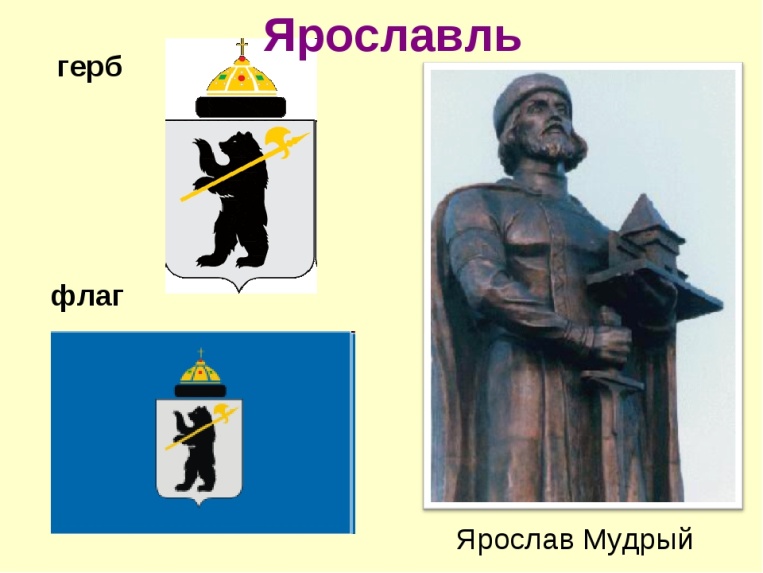 Поиграйте с детьми  в игру  «Наш город» Задайте детям вопрос: наш город какой?  (красивый,  чистый, зеленый, современный, любимый, удивительный, цветущий,  великолепный,  гостеприимный, многонациональный, прекрасный, замечательный)Расскажите детям о достопримечательностях  ЯрославляПарк расположенный на Стрелке — мысе, где река Которосль впадает в реку Волгу. Состоит их двух частей — верхнего парка и нижнего. Красивые набережные, беседки.Архитектура города.Детская железная дорога. Зеленые парки города. Зоопарк ландшафтного типа.Дельфинарий.Первый театр в России. Театр юного зрителя.Цирк.Планетарий и музей «Космос».Прочитайте и объясните детям.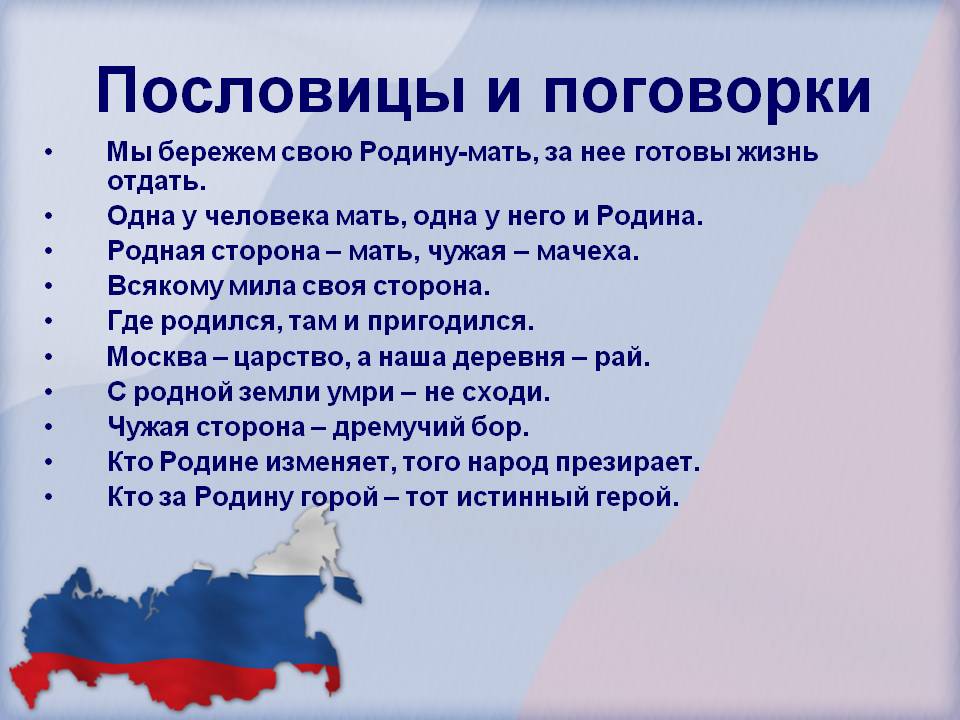    Родина 
Родина – слово большое, большое!
Пусть не бывает на свете чудес,
Если сказать это слово с душою,
Глубже морей оно, выше небес!

В нем умещается ровно полмира:
Мама и папа, соседи, друзья.
Город родимый, родная квартира,
Бабушка, школа, котенок … и я.

Зайчик солнечный в ладошке,
Куст сирени за окошком
И на щечке родинка –
Это тоже Родина.
(Т. Бокова) Здравствуй, Родина моя 
Утром солнышко встает,
Нас на улицу зовёт.
Выхожу из дома я:
– Здравствуй, улица моя!

Я пою и в тишине
Подпевают птицы мне.
Травы шепчут мне в пути:
– Ты скорей, дружок, расти!

Отвечаю травам я,
Отвечаю ветру я,
Отвечаю солнцу я:
– Здравствуй, Родина моя!(В. Орлов)Рекомендуем книги для семейного чтения.                                                                     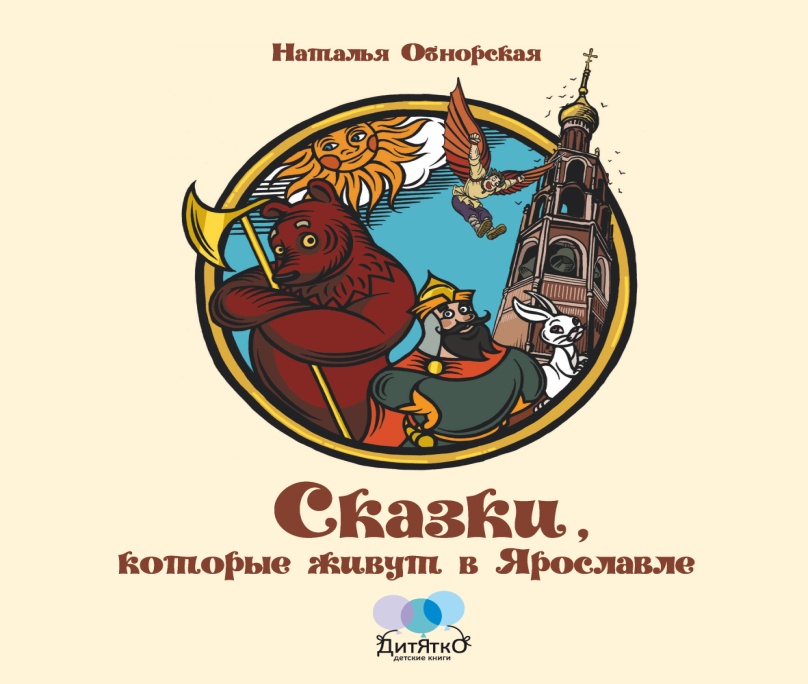 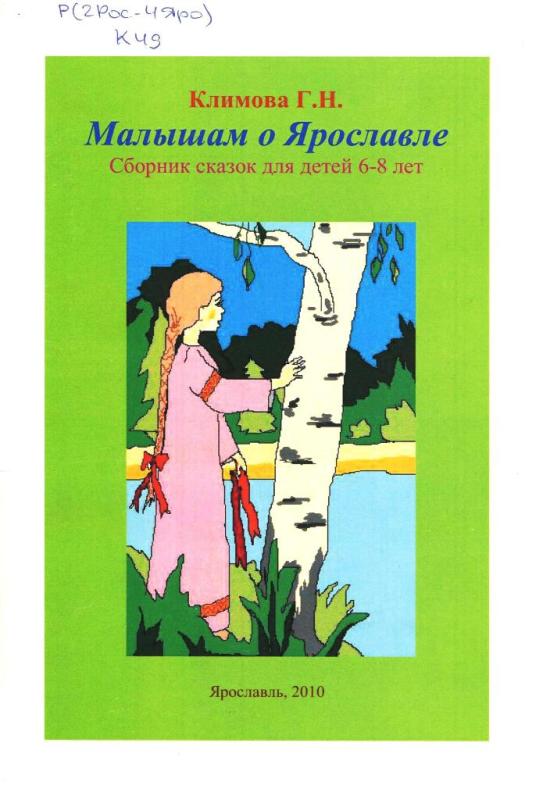 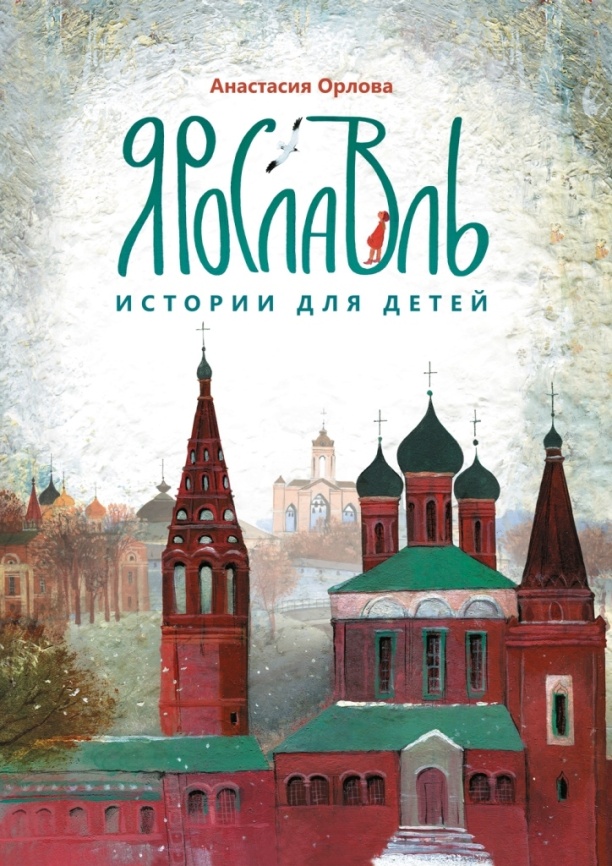 